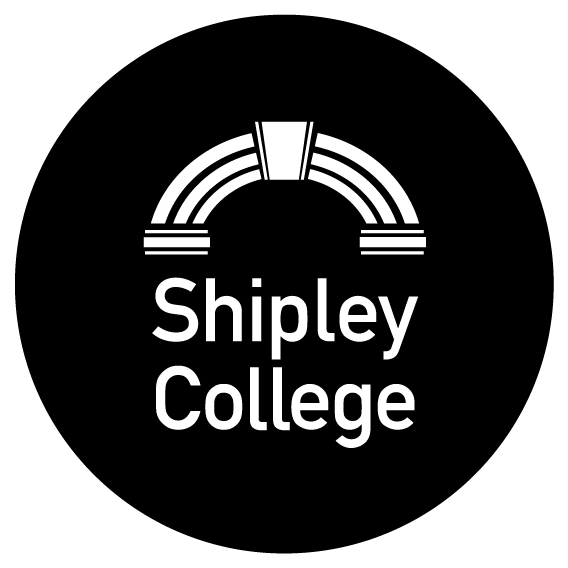 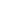 Meeting closed 8pmDecision and Action TrackerPresent:N Hainsworth (NH) - ChairP Webley (Co-option) (PW)K Robinson (KR)Apologies:M Hussain (MH)In Attendance: D Carter (DC) - ClerkL Swift (LS) - Vice Principal Finance and PlanningM Speight (MS) -MazarsK Lovegrove (KL)- MazarsA McCulloch (AM) - TIAAJ Flaherty (JF) - Observing Action1Welcome, Apologies for absence, Disclosure of financial and/or personal interestNH welcomed everyone to the meeting. John Flaherty was introduced as the appointed Vice Principal Finance and Planning (VPFP) as of January who is observing this meeting. Apologies were received from MH. There were no declarations of financial or personal interests. 2To agree agenda and order of business as circulated The agenda was amended to accommodate the external auditors, items 14 - 17 will be taken after item 6. 3To approve the minutes of the meeting held on 11 July 2023The minutes were approved as a true and accurate record of the meeting. 4Matters arising additional change to Financial RegulationsLS explained the additional change. Members confirmed the amendment.  5To receive a copy of the letter from the ESFA regarding the outcome of their review of the financial plan and consider the related Financial Dashboard Members receive the report as assurance. 6To receive updates on risk and assurance: Receive a progress report on the Risk Register LS reported on key areas:
1a: The Funding audit is still ongoing. There have been many changes in funding since our last audit.1b: Failure to meet 16 to 18 target has reduced due to numbers this year.1c: Achieving 19+ contracts is the same.2a: The pay increase is included here due to affordability in 2 to 3 years.3a. Currently looking at changing the sickness policy  and getting legal advice to look at that in the new year. A member asked about the ofsted and if we will know for final accounts. LS explained she is unsure as to when the report will be published.A question about the sickness policy was asked and the changes intended to be made. LS explained the current rules and proposed changes. SLT are currently taking legal guidance and need to document the rationale. 4a: Key staff changes, due to a number of retirements there has been recruitment to a number of key posts, recruitment is going well and The College has appointed to several of these but noted as amber.11a and 11b increased score due to some issues. A member asked LS’s view on agency staff being student facing, and if this is an issue. LS explained any issues are addressed immediately and would no longer work with that temp. Observations are carried out as part of the process. Two may be joining full time so it is a way to support recruitment to more difficult to appoint posts. 11d: regarding the pay award, Shipley is not getting union issues currently but other colleges are. A member asked about the living wage and a discussion around this took place including how the funding can be used for key areas however the College hopes to use it as an even spread across the scales.  To receive an update on WYCCNo major changes since last report, still waiting to see what will happen with the group. A discussion around the moral obligation took place. Receive an update on the 23/24 Internal audit and assurance workTIAA Report on Cyber SecurityAM reported the key points. The framework of controls was seen to be potentially weak, recommendations to management were made and accepted. There were some priority one recommendations which were explained. Swift management action has taken place and good practice was identified but rating was given due to the priority one issue. A member noted AM mentioned a ICT risk register, how would this work in relation to the main risk register? AM stated it should be an operational risk register in relation to ICT and then it should be flagged for the strategic risk register if a concern.A discussion took place around the benefit of this separate risk register and how it would mean issues were dealt with immediately; it would also flag these to Governors if needed and show the mitigations in place to prevent the same issues going forward.TIAA Annual Report 2022/23AM explained the report. The college had approved 6 days of audit time, and have had two pieces of work completed so far. There were five recommendations in all, pg.2 states 3 of 5 fell within compliance. We are happy with the actions and response from management on these. Consider the scope of work of Internal Auditors for 23/24TIAA proposed plan for 23/24LS discussed the rationale on the proposed plan. Looking ahead to 24/25 there will be a change of HR manager and VPFP so will come back to look at key financial controls and HR management. Action: Members to discuss further in February prior to work planned to be carried out in April/May 2024. Receive a summary of known outcomes to date of the ESFA funding audit prior to receipt of the Final ReportLS explained these are the things we know about within the funding audit. Although still not provided all responses, these are the main things we think will be on the final report. Members receive the report.Items 14 - 17 will now be covered before item 7.Agenda14To receive :a) the audit completion report from Mazars b)Including draft letters of representation to Mazars re Financial statements & RegularityMS explained that in 2020, auditors could work to the assumption colleges were entitled to the income they have been paid, now additional testing is required to confirm this due to changes in the Audit Code of Practice. The testing Mazars do is based on their assessment the College is low risk, if the Funding audit management letter comes back before the accounts are signed with something that Mazars feels changes their risk assessment they may need to carry out further testing before signing the audit report. Therefore LS has asked for a one month extension to submit the accounts in the unlikely event this happens, which allows some time and flexibility if need be. This is the only thing outstanding in terms of audit work. A discussion took place around the local government pension scheme showing a surplus. This has been discussed previously and agreed to show a nil value asset. This treatment will need reassessing each year and would only become an issue if this is an ongoing surplus. In terms of other risks, the area of complications this time around where things are impacted by capital projects, discussions have taken place around this in anticipation. KL explained that it states on pg. 16 section 3 Mazars do not have any internal control recommendations this year. KL reported on the changes made post draft relating to treatment of capital expenditure and grants reclassification of cash balance in deposit accounts for a term of more than 90 days. Members receive the report and recommend the signing of the letter to the Corporation. 15To Consider whether it is appropriate to use of the  ‘Going Concern’ principle in the Financial Statements Members agree the use of the going concern principle in the Financial Statements. 16To consider the draft Financial Statements, including:a) Strategic Reportb) the Statement of Corporate  Governance and Internal Controlc) Governing Body’s statement on the College’s regularity, propriety and compliance with funding body terms and conditions of fundingd) the Statement of the Responsibilities of the Members of the Corporation for the Financial Statementse) To consider & recommend to Corporation financial statements for Shipley College Development accountsLS reported that the text is similar to previous years, pg. 6 has a reference to the Ofsted inspection which would be changed dependant on the final public document being available. KPI’s are highlighted as LS needs to finish the finance record that goes to ESFA and may be minor differences due to ratios. LS will ensure these are correct for the final Corporation version. An in depth discussion took place around the EBITDA and if the 4% target is usually achievable. It was agreed there may be a footnote to explain the rationale of the target compared to the actual percentage. Action: LS to add a footnote to explain this. Action: Members asked for the word generate to be changed to incurred as you do not generate a deficit. A member asked about the co-opted member who is retiring and if an independent opinion was a legal requirement. DC explained it is not, however it is  good practice. Therefore the College is looking to hopefully co-opt an external member to the committee in the not too distant future. A discussion around the Corporation Chair not being in attendance at the Corporation meeting took place.  Mazars confirmed the Chair can still sign the accounts as long as he is briefed on the process and scrutiny that has taken place. AM left the meeting 7.27pmMembers recommend the signatures of items a- e to the Corporation. LSLS17To give Auditors the opportunity, if necessary, to go into a confidential session without Management/Observers in attendanceMS and KL confirmed this was not needed. MS and KL left the meeting at 7.30pm 7To consider the Acceptable Use PolicyThere has been a significant amount taken out of the policy due to the TIAA recommendations. P.13 back ups have been added.Members approve the policy and recommend it to the Corporation. 8To consider Shipley College Developments end of year accounts and recommend to the CorporationThe company is still dormant. A discussion took place around the company being used to facilitate the new build to maximise our VAT reclaim. Members recommend the agreement of the accounts to the Corporation.9To receive details of any significant changes to the funding agreementsLS reported there are a number of changes. Such as the increase in funding for 16-18. The Level 3 qualifications being defunded, and the tuition fund which runs out next year. ESFA are now paying 1/12th per month which is welcomed .LS explained other areas of interest. Members receive the report.10To consider the Annual Health and Safety ReportMembers receive the report and recommend to the Corporation11To Consider the Committee’s Annual Report to the Corporation and the Terms of ReferenceMembers agree NH to sign the annual report and recommend the Annual Report and Terms of Reference to the Corporation. 12To consider the outcome from the 2022/23 Audit Committee Performance Review QuestionnaireNo concerns. Main issue raised is the membership of the committee which has been discussed and recruitment is currently taking place. 13To consider the Regularity Self-Assessment Questionnaire Members recommend to the Corporation for approval and signature.18To confirm the continued appointment of the Financial Statements Auditors LS explained the history of the previous appointment. There have been so many changes this last 18 months with the reclassification etc. therefore it is difficult to quote that far ahead. Mazars have been very open and honest about costs. Action: Defer the agreement of fee until February, and discuss other options on the market. Members agree the working relationship is good.Agenda19Any Other BusinessThis is PW’s last meeting with the college, NH thanked him for his wise contributions on behalf of the Committee. This is also LS’s last Audit meeting to present to. NH thanked LS for the clarity of her presentation and reports over the years.PW stated the clean audit is testimony to LS’s brilliant skills.Members thanked both Lorraine and Paul for their commitment to the College and the Corporation. Dates of meetings to December 2024 - all via GooglemeetTuesday 27 February 2024 at 6.00pm Tuesday 25 June 2024 at 6.00pmTuesday 3 December 2024 at 6.00pmDate /ItemDecision/ActionPerson responsible 051223 item 3The 11.07.23 minutes were approved as a true and accurate record of the meeting. 051223 item 6dMembers to discuss TIAA proposed plan further in FebruaryAgenda051223 item 14Members receive the report and recommend the signing of the letter to the Corporation. 051223 item 15Members agree the use of the going concern principle in the Financial Statements. 051223 item 16LS to add a footnote to explain the EBITDA percentage. Members asked for the word generate to be changed to incurred as you do not generate a deficit. Members recommend the signatures of items a- e to the Corporation. LSLS051223 item 7Members approve the Acceptable Use policy and recommend to the Corporation. 051223 item 8Members recommend the agreement of the accounts to the Corporation051223 item 10Members receive the annual report on Health and Safety and recommend to the Corporation051223 item 11Members recommend the Audit Annual Report and Terms of Reference to the Corporation. 051223 item 13Members recommend the Regularity Self-Assessment Questionnaire  to the Corporation for approval and signature.051223 item 18Defer the Financial Statements Auditors  agreement of fee until February, and discuss other options on the market.Agenda